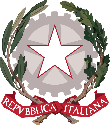 Ministero dell’Istruzione e del MeritoIstituto d’Istruzione Superiore Statale “F. Meneghini”Via A. Morino, 5 - 25048 Edolo (Bs)Tel. 0364 71033 - Fax 0364 73175C.F.: 81006200174   –   CODICE UNIVOCO: UFLIPEMOD A: ISTANZA DI PARTECIPAZIONEAl Dirigente ScolasticoIIS Meneghini, EdoloOggetto: MOD A: ISTANZA DI PARTECIPAZIONE per la  selezione di  n.2 TUTOR SCOLASTICI  - n.2  DOCENTI ACCOMPAGNATORI   Fondi Strutturali Europei – Programma Operativo Nazionale “Per la scuola, competenze e ambienti per l’apprendimento” 2014-2020 – Fondo sociale europeo (FSE) Avviso 25532 del 23/02/2024 Percorsi per le competenze trasversali e l'orientamento (PCTO) all'estero (Piano 1092784)Codice Progetto: 10.6.6B-FSEPON-LO-2024-17CUP: B24D24000730007Il/la sottoscritto/a ______________________________________ 	 nato/a a	________________ il _____________________ codice fiscale |  |  |  |  |  |  |  |  |  |  |  |  |  |  |  |  | residente a_____________________________ via ___________________________________________________recapito tel. 		___	 recapito cell. ________________ indirizzo e-mail		             	    ______________	                indirizzo PEC 	                ________________________________in servizio presso ______________________________________con la qualifica di 		_______________________CHIEDE DI PARTECIPARE In qualità di:Personale in servizio presso questo Istituto (personale interno)Specificare la tipologia di servizio (T.D. o T.I. e classe di concorso): ______________________________Per l’incarico di TUTOR SCOLASTICO – IRLANDATUTOR SCOLASTICO – MALTADOCENTE ACCOMPAGNATORE – IRLANDADOCENTE ACCOMPAGNATORE - MALTAA tal fine, valendosi delle disposizioni di cui all'art. 46 del DPR 28/12/2000 n. 445, consapevole delle sanzioni stabilite per le false attestazioni e mendaci dichiarazioni, previste dal Codice Penale e dalle Leggi speciali in materia,DICHIARAsotto la propria responsabilità digodere dei diritti civili e politici;non aver riportato condanne penali e non essere destinatario di provvedimenti che riguardano l’applicazione di misure di prevenzione, di decisioni civili e di provvedimenti amministrativi iscritti nel casellario giudiziale;essere a conoscenza di non essere sottoposto a procedimenti penali;essere in possesso dei requisiti essenziali previsti dall’Avviso;impegnarsi a documentare puntualmente tutta l’attività svolta;non essere in alcuna delle condizioni di incompatibilità con l’incarico previsti dalla norma vigente;avere la competenza informatica adeguata per l’uso della piattaforma on line “GPU – Indire ”;aver preso visione dell’Avviso e di approvarne senza riserva ogni contenuto;essere/non essere dipendente di un’amministrazione/istituzione scolastica pubblica	(indicare quale________________________________________________ e allegare autorizzazione del Dirigente);essere in possesso dei seguenti titoli di studio:titolo di studio_______________________conseguito presso_______________________ con la seguente votazione: _____________ /_____________titolo di studio_______________________conseguito presso_______________________ con la seguente votazione: _____________ /_____________titolo di studio_______________________conseguito presso_______________________ con la seguente votazione: _____________ /_____________essere in possesso dei requisiti essenziali previsti del presente avviso;non trovarsi in situazione di conflitto di interessi anche a livello potenziale intendendosi per tale quello configurato dall’art. 6 bis della legge 7 agosto 1990, n. 241 (recante “Nuove norme sul procedimento amministrativo”), introdotto dall’art. 1, comma 41, legge n. 190 del 2012; gli articoli 6, 7 e 14 del Decreto del Presidente della Repubblica 16 aprile 2013, n. 62 (“Regolamento recante codice di comportamento dei dipendenti pubblici, a norma dell'articolo 54 del decreto legislativo 30 marzo 2001, n. 165”)Di impegnarsi allo svolgimento dell’incarico secondo il calendario fissato dall’Istituto ( periodo indicativo fine maggio-fine giugno)Il sottoscritto è consapevole che l’Istituto "F.Meneghini" invierà tutte le comunicazioni relative alla selezione via e-mail al seguente indirizzo e-mail: ________________________________________________Data_______________________                                                                           Firma _______________________Come previsto dall’Avviso, si allega:Allegato B - Tabella di autovalutazione dei titoliCV formato sottoscritto in formato europeo (solo dati essenziali, pertinenti e non eccedenti)Copia del documento di identità in corso di validitàData_______________________                                                                       Firma _______________________DICHIARAZIONI AGGIUNTIVEIl/la sottoscritto/a, _____________________________________________________________________AI SENSI DEGLI ART. 46 E 47 DEL DPR 28.12.2000 N. 445, CONSAPEVOLE DELLA RESPONSABILITA' PENALE CUI PUO’ ANDARE INCONTRO IN CASO DI AFFERMAZIONI MENDACI AI SENSI DELL'ART. 76 DEL MEDESIMO DPR 445/2000 DICHIARA DI AVERE LA NECESSARIA CONOSCENZA DELLA PIATTAFORMA GPU INDIRE E DI QUANT’ALTRO OCCORRENTE PER SVOLGERE CON CORRETTEZZA TEMPESTIVITA’ ED EFFICACIA I COMPITI INERENTI LA FIGURA PROFESSIONALE PER LA QUALE SI PARTECIPA OVVERO DI ACQUISIRLA NEI TEMPI PREVISTI DALL’INCARICOData_______________________                                                                           Firma_______________________   CONSENSO AL TRATTAMENTO DEI DATI PERSONALIIl/la sottoscritto/a _____________________________________________________________________con la presente, ai sensi dell'art. 13 del Regolamento Europeo 2016/679 e successive modificazioni ed integrazioni,AUTORIZZAl’istituto di Istruzione Superiore “Meneghini” di Edolo (BS) al trattamento, anche con l’ausilio di mezzi informatici e telematici, dei dati personali forniti dal sottoscritto; prende inoltre atto che, ai sensi del “Codice Privacy”, titolare del trattamento dei dati è l’Istituto sopra citato e che il sottoscritto potrà esercitare, in qualunque momento, tutti i diritti di accesso ai propri dati personali previsti dal Regolamento Europeo 2016/679 (ivi inclusi, a titolo esemplificativo e non esaustivo, il diritto di ottenere la conferma dell’esistenza degli stessi, conoscerne il contenuto e le finalità e modalità di trattamento, verificarne l’esattezza, richiedere eventuali integrazioni, modifiche e/o la cancellazione, nonché l’opposizione al trattamento degli stessi).Data_______________________                                                                           Firma_______________________   www.istitutomeneghini.edu.itbsis007008@istruzione.itbsis007008@pec.istruzione.it